PD  K A M E N J A K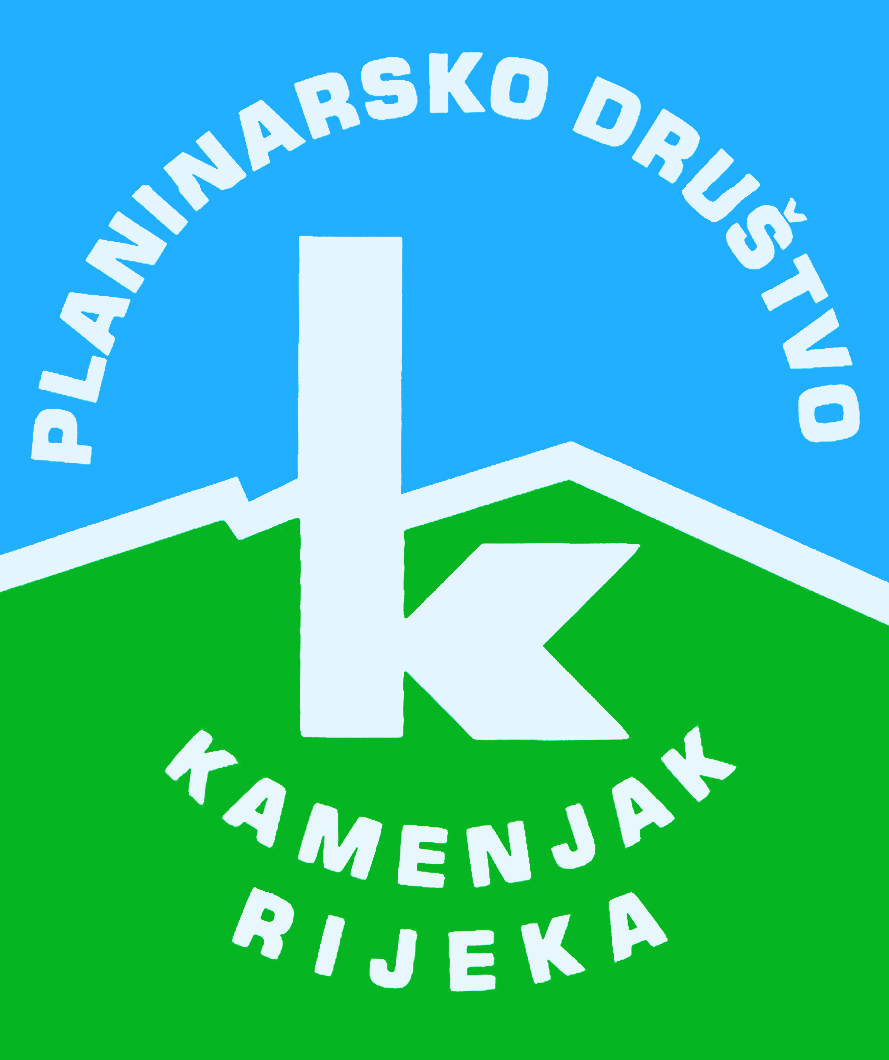 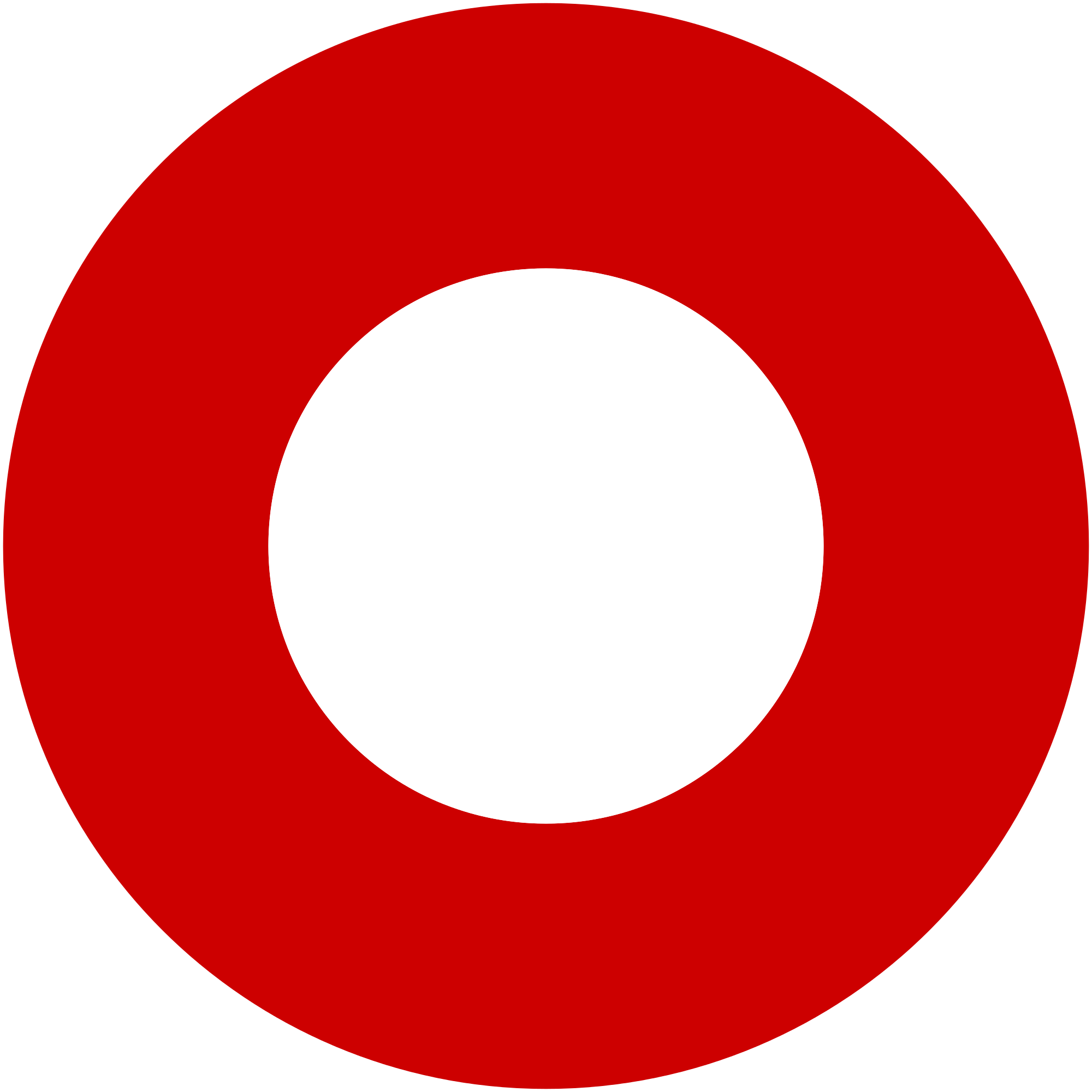 Korzo 40/I - RIJEKA tel: 051/331-212 Prijavom na izlet svaki član Društva potvrđuje da je upoznat sa zahtjevima izleta, da ispunjava zdravstvene, fizičke i tehničke uvjete za sigurno sudjelovanje na izletu, da ima uplaćenu članarinu HPS-a za tekuću godinu, te da pristupa izletu na vlastitu odgovornost. Sudionik je dužan tijekom izleta slušati upute vodiča. U slučaju loših vremenskih prilika ili drugih nepredviđenih okolnosti, vodič ima pravo promijeniti rutu ili otkazati izlet. Kamenjak – Tršće - KamenjakKamenjak – Tršće - Kamenjaksubota, 05.06.2021.subota, 05.06.2021.Polazak: parkiralište na Delti u 6 satiPovratak: kasniji večernji sati u nedjeljuPrijevoz: osobna vozilaCijena: 15 kuna vozaču, 50 kuna noćenje u domu (uz planinarsku iskaznicu) + boravišna pristojba 10 knOpis: 
Pješačku turu kojom ćemo spojiti podnožje planine Kamenjak sa planinarskim domom PD Kamenjak „Frbežari“ u Tršću i obrnuto pomičemo za početak mjeseca lipnja nadajući se ovoga puta većom srećom po pitanju vremena.

U subotu sa parkirališta Delta odlazimo prema Kamenjaku gdje se parkiramo u podnožju. Odatle krećemo planinarskom stazom u smjeru Platka, nastavljamo prema Snježniku gdje kod skretanja za Snježnik odnosno kod Rimskih vrata produžujemo Rimskom cestom prema livadi Lazac otkuda nemarkiranom stazom nastavljamo prema Lividragi. Nakon odmora i okrepe u Lividragi nastavljamo i dalje nemarkiranim putem preko Plančice, Osredka, Kočarjevog i Škrbčevoga laza između Malog Tisovca i Ortoša u smjeru sjevera. Prolazimo dalje između Oblog i Špičastog vrha, kroz Medvedov štant prema Farjevom lazu gdje se nalazi uzgojni centar "Tetrijeb gluhan" otkud skrećemo na istok prema našoj odrednici za današnji dan – Tršću i planinarskom domu Frbežari gdje noćimo.

Sljedeći dan dižemo se rano jer nas čeka još veća tura za povratak. Danas odlazimo u smjeru Rudnika, 1052 m, te se sa vrha spuštamo i nastavljamo nemarkiranom stazom ponovo do Farjevog laza otkud se sada vraćamo drugom stazom do odredišta. Prolazimo Babju dragu i nastavljamo u smjeru juga preko Lepog dola i Lepih njiva ispod Kapele prema Smrekovoj dragi gdje se ponovo uključujemo na markiranu stazu.  Prolazimo uz Škurinu prema vrhu Gornji Medvejci, 1461 m, te radimo pauzu za okrepu. Nastavljamo dalje prolazeći sada jednim dijelom nemarkiranom stazom ispod Donjih Medvejca te u nastavku prolazimo između Crnog vrha i Kleka a onda se pokraj Nebesa uključujemo djelomično na Hahlićku obilaznicu sa koje nastavljamo u smjeru Vele Peše i dolazimo do zadnje dionice puta prema Kamenjaku do polazne točke.

Podaci o stazi:Prvi dan oko 12 sati hoda ili 38 kilometara sa 1600 metarauspona, drugi dan oko 14 sati hoda ili 43 kilometara i 1430 metara uspona.

Napomena:
Potrebna je dobra fizička kondicija.

Kod prijave napomenuti tko dolazi sa autom zbog organizacije prijevoza.

Izlet će se održati sukladno postojećim epidemiološkim prilikama, te molimo sudionike da se toga pridržavaju.

Za dogovor po pitanju prehrane i pića molim javiti se vodiču na e-mail: grandic.mirta@gmail.com ili zvati na mobitel.Opis: 
Pješačku turu kojom ćemo spojiti podnožje planine Kamenjak sa planinarskim domom PD Kamenjak „Frbežari“ u Tršću i obrnuto pomičemo za početak mjeseca lipnja nadajući se ovoga puta većom srećom po pitanju vremena.

U subotu sa parkirališta Delta odlazimo prema Kamenjaku gdje se parkiramo u podnožju. Odatle krećemo planinarskom stazom u smjeru Platka, nastavljamo prema Snježniku gdje kod skretanja za Snježnik odnosno kod Rimskih vrata produžujemo Rimskom cestom prema livadi Lazac otkuda nemarkiranom stazom nastavljamo prema Lividragi. Nakon odmora i okrepe u Lividragi nastavljamo i dalje nemarkiranim putem preko Plančice, Osredka, Kočarjevog i Škrbčevoga laza između Malog Tisovca i Ortoša u smjeru sjevera. Prolazimo dalje između Oblog i Špičastog vrha, kroz Medvedov štant prema Farjevom lazu gdje se nalazi uzgojni centar "Tetrijeb gluhan" otkud skrećemo na istok prema našoj odrednici za današnji dan – Tršću i planinarskom domu Frbežari gdje noćimo.

Sljedeći dan dižemo se rano jer nas čeka još veća tura za povratak. Danas odlazimo u smjeru Rudnika, 1052 m, te se sa vrha spuštamo i nastavljamo nemarkiranom stazom ponovo do Farjevog laza otkud se sada vraćamo drugom stazom do odredišta. Prolazimo Babju dragu i nastavljamo u smjeru juga preko Lepog dola i Lepih njiva ispod Kapele prema Smrekovoj dragi gdje se ponovo uključujemo na markiranu stazu.  Prolazimo uz Škurinu prema vrhu Gornji Medvejci, 1461 m, te radimo pauzu za okrepu. Nastavljamo dalje prolazeći sada jednim dijelom nemarkiranom stazom ispod Donjih Medvejca te u nastavku prolazimo između Crnog vrha i Kleka a onda se pokraj Nebesa uključujemo djelomično na Hahlićku obilaznicu sa koje nastavljamo u smjeru Vele Peše i dolazimo do zadnje dionice puta prema Kamenjaku do polazne točke.

Podaci o stazi:Prvi dan oko 12 sati hoda ili 38 kilometara sa 1600 metarauspona, drugi dan oko 14 sati hoda ili 43 kilometara i 1430 metara uspona.

Napomena:
Potrebna je dobra fizička kondicija.

Kod prijave napomenuti tko dolazi sa autom zbog organizacije prijevoza.

Izlet će se održati sukladno postojećim epidemiološkim prilikama, te molimo sudionike da se toga pridržavaju.

Za dogovor po pitanju prehrane i pića molim javiti se vodiču na e-mail: grandic.mirta@gmail.com ili zvati na mobitel.Težina staze: srednje teška staza (prvi dan oko 10 sati hoda, drugi dan oko 13 sati hoda)Težina staze: srednje teška staza (prvi dan oko 10 sati hoda, drugi dan oko 13 sati hoda)Oprema: Osnovna planinarska oprema sukladna vremenu, planinarska iskaznica, čeona lampa, presvlaka, hrana i piće iz ruksaka (obavezno 3 litre vode), flasteri za žuljeve za svaki slučaj, prva pomoć, magnezij direkt ...Oprema: Osnovna planinarska oprema sukladna vremenu, planinarska iskaznica, čeona lampa, presvlaka, hrana i piće iz ruksaka (obavezno 3 litre vode), flasteri za žuljeve za svaki slučaj, prva pomoć, magnezij direkt ...Vodič(i): Mirta Grandić (092 266 1712) i Mario GlavazVodič(i): Mirta Grandić (092 266 1712) i Mario GlavazPrijave i informacije: u tajništvu Društva do 01.06.2021.Prijave i informacije: u tajništvu Društva do 01.06.2021.